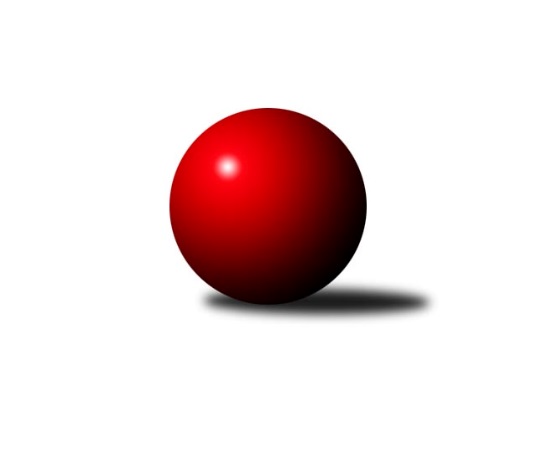 Č.19Ročník 2012/2013	9.3.2013Nejlepšího výkonu v tomto kole: 1607 dosáhlo družstvo: KK Vyškov˝B˝3. KLZ B 2012/2013Výsledky 19. kolaSouhrnný přehled výsledků:TJ Nový Jičín˝C˝	- KK Zábřeh ˝B˝	4:2	1564:1534	5.0:3.0	9.3.KK Vyškov˝B˝	- TJ Sokol Bohumín ˝A˝	5:1	1607:1545	5.0:3.0	9.3.Tabulka družstev:	1.	KK Zábřeh ˝B˝	15	11	0	4	58.0 : 32.0 	70.5 : 49.5 	 1599	22	2.	TJ Odry ˝A˝	15	10	1	4	62.5 : 27.5 	84.0 : 36.0 	 1613	21	3.	TJ Sokol Bohumín ˝A˝	15	8	0	7	44.0 : 46.0 	53.5 : 66.5 	 1561	16	4.	KK Vyškov˝B˝	16	5	1	10	40.0 : 56.0 	54.0 : 74.0 	 1565	11	5.	TJ Nový Jičín˝C˝	15	3	0	12	23.5 : 66.5 	42.0 : 78.0 	 1514	6Podrobné výsledky kola:	 TJ Nový Jičín˝C˝	1564	4:2	1534	KK Zábřeh ˝B˝	Eva Telčerová	 	 203 	 216 		419 	 2:0 	 380 	 	179 	 201		Hana Ollingerová	Jana Hrňová	 	 205 	 195 		400 	 1:1 	 399 	 	211 	 188		Nikola Kunertová	Šárka Pavlištíková	 	 166 	 190 		356 	 1:1 	 362 	 	180 	 182		Silvie Horňáková	Iva Volná	 	 188 	 201 		389 	 1:1 	 393 	 	198 	 195		Helena Sobčákovározhodčí: Nejlepší výkon utkání: 419 - Eva Telčerová	 KK Vyškov˝B˝	1607	5:1	1545	TJ Sokol Bohumín ˝A˝	Jitka Usnulová	 	 208 	 204 		412 	 1:1 	 392 	 	183 	 209		Lucie Bogdanowiczová	Běla Omastová	 	 214 	 217 		431 	 2:0 	 380 	 	187 	 193		Andrea Rojová	Ludmila Tomiczková	 	 184 	 192 		376 	 0:2 	 400 	 	195 	 205		Lada Péli	Jana Nytrová	 	 198 	 190 		388 	 2:0 	 373 	 	192 	 181		Hana Záškolnározhodčí: Nejlepší výkon utkání: 431 - Běla OmastováPořadí jednotlivců:	jméno hráče	družstvo	celkem	plné	dorážka	chyby	poměr kuž.	Maximum	1.	Stanislava Ovšáková 	TJ Odry ˝A˝	421.24	285.1	136.2	3.9	5/5	(455)	2.	Jana Frydrychová 	TJ Odry ˝A˝	420.30	289.6	130.7	6.6	5/5	(448)	3.	Helena Sobčáková 	KK Zábřeh ˝B˝	419.05	284.5	134.6	6.1	5/5	(465)	4.	Marta Flídrová 	KK Zábřeh ˝B˝	405.63	283.3	122.3	6.5	4/5	(438)	5.	Jana Kovářová 	KK Vyškov˝B˝	404.77	281.3	123.5	8.0	5/5	(458)	6.	Lada Péli 	TJ Sokol Bohumín ˝A˝	403.15	284.8	118.3	5.5	5/5	(458)	7.	Jana Hrňová 	TJ Nový Jičín˝C˝	402.40	283.3	119.1	6.6	5/5	(418)	8.	Iva Volná 	TJ Nový Jičín˝C˝	397.87	279.1	118.8	7.1	5/5	(463)	9.	Denisa Honzálková 	TJ Odry ˝A˝	397.59	274.0	123.6	7.0	5/5	(441)	10.	Lucie Bogdanowiczová 	TJ Sokol Bohumín ˝A˝	397.04	278.8	118.3	8.1	4/5	(436)	11.	Kamila Chládková 	KK Zábřeh ˝B˝	395.18	276.1	119.1	9.1	5/5	(420)	12.	Nikola Kunertová 	KK Zábřeh ˝B˝	394.65	274.0	120.6	8.0	4/5	(422)	13.	Silvie Horňáková 	KK Zábřeh ˝B˝	391.71	274.0	117.7	9.1	5/5	(432)	14.	Ludmila Tomiczková 	KK Vyškov˝B˝	391.42	281.0	110.5	8.9	5/5	(437)	15.	Martina Kalischová 	TJ Sokol Bohumín ˝A˝	390.82	272.0	118.8	7.3	4/5	(433)	16.	Běla Omastová 	KK Vyškov˝B˝	390.80	272.8	118.0	6.9	5/5	(431)	17.	Hana Záškolná 	TJ Sokol Bohumín ˝A˝	385.60	272.5	113.1	10.0	5/5	(425)	18.	Lucie Kučáková 	TJ Odry ˝A˝	383.20	273.9	109.4	10.1	5/5	(426)	19.	Jitka Usnulová 	KK Vyškov˝B˝	382.86	273.9	108.9	8.4	4/5	(420)	20.	Jana Nytrová 	KK Vyškov˝B˝	379.87	271.3	108.5	11.5	5/5	(406)	21.	Šárka Pavlištíková 	TJ Nový Jičín˝C˝	371.66	264.3	107.3	10.3	5/5	(389)	22.	Eva Telčerová 	TJ Nový Jičín˝C˝	366.71	267.8	98.9	10.5	4/5	(419)	23.	Jana Hájková 	TJ Nový Jičín˝C˝	344.50	245.1	99.4	14.8	4/5	(359)		Pavla Fialová 	KK Vyškov˝B˝	402.00	273.0	129.0	7.0	1/5	(402)		Věra Ovšáková 	TJ Odry ˝A˝	387.00	275.7	111.3	7.3	2/5	(414)		Věra Urbášková 	KK Zábřeh ˝B˝	386.00	266.0	120.0	7.0	1/5	(386)		Andrea Rojová 	TJ Sokol Bohumín ˝A˝	383.33	281.2	102.2	12.2	2/5	(400)		Hana Ollingerová 	KK Zábřeh ˝B˝	380.00	264.0	116.0	6.0	1/5	(380)		Kamila Vichrová 	TJ Sokol Bohumín ˝A˝	378.50	279.5	99.0	12.0	2/5	(391)		Iveta Babincová 	TJ Odry ˝A˝	371.00	272.0	99.0	11.0	1/5	(371)		Kateřina Honlová 	TJ Sokol Bohumín ˝A˝	334.00	246.0	88.0	16.0	1/5	(334)		Eva Birošíková 	TJ Nový Jičín˝C˝	300.00	222.5	77.5	20.0	2/5	(315)Sportovně technické informace:Starty náhradníků:registrační číslo	jméno a příjmení 	datum startu 	družstvo	číslo startu
Hráči dopsaní na soupisku:registrační číslo	jméno a příjmení 	datum startu 	družstvo	Program dalšího kola:20. kolo16.3.2013	so	12:30	TJ Nový Jičín˝C˝ - TJ Sokol Bohumín ˝A˝	16.3.2013	so	12:30	TJ Odry ˝A˝ - KK Zábřeh ˝B˝	Nejlepší šestka kola - absolutněNejlepší šestka kola - absolutněNejlepší šestka kola - absolutněNejlepší šestka kola - absolutněNejlepší šestka kola - dle průměru kuželenNejlepší šestka kola - dle průměru kuželenNejlepší šestka kola - dle průměru kuželenNejlepší šestka kola - dle průměru kuželenNejlepší šestka kola - dle průměru kuželenPočetJménoNázev týmuVýkonPočetJménoNázev týmuPrůměr (%)Výkon3xBěla OmastováVyškov B4311xEva TelčerováNový Jičín˝C˝111.354191xEva TelčerováNový Jičín˝C˝4193xBěla OmastováVyškov B108.44314xJitka UsnulováVyškov B4125xJana HrňováNový Jičín˝C˝106.340013xLada PéliBohumín A4004xNikola KunertováZábřeh B106.033993xJana HrňováNový Jičín˝C˝40012xHelena SobčákováZábřeh B104.443934xNikola KunertováZábřeh B3995xJitka UsnulováVyškov B103.62412